АДМИНИСТРАЦИЯ ГОРОДА ДИВНОГОРСКАПОСТАНОВЛЕНИЕадминистрация города Дивногорска Об утверждении Административного регламентаАдминистрации города Дивногорска по предоставлению муниципальной услуги 
«Предоставление разрешения на условно разрешенный вид использования земельного участка или объекта капитального строительства»В соответствии с Федеральным законом от 27.07.2010 № 210-ФЗ «Об организации предоставления государственных и муниципальных услуг», статьей 39 Градостроительного кодекса Российской Федерации, пунктом 24 Исчерпывающего перечня процедур в сфере жилищного строительства, утвержденного Постановлением Правительства Российской Федерации от 30.04.2014 № 403, на основании постановления администрации города Дивногорска от 14.05.2012 № 114п «О порядке разработки и утверждения административных регламентов предоставления муниципальных (государственных) услуг» в целях повышения качества предоставления и доступности, создания надлежащих условий для заявителей муниципальной услуги «Предоставление разрешения на условно разрешенный вид использования земельного участка или объекта капитального строительства», руководствуясь ст. 43 Устава города Дивногорска, ПОСТАНОВЛЯЮ:Утвердить прилагаемый Административный регламент Администрации города Дивногорска по предоставлению муниципальной услуги «Предоставление разрешения на условно разрешенный вид использования земельного участка или объекта капитального строительства».Признать утратившим силу постановление администрации города Дивногорска от 26.02.2016 № 23п.Постановление вступает в силу по истечении 1 дня после дня его официального опубликования.Исполнителем муниципальной услуги «Предоставление разрешения на условно разрешенный вид использования земельного участка или объекта капитального строительства» является администрация города Дивногорска. Ответственным исполнителем за предоставление муниципальной услуги является отдел архитектуры и градостроительства комитета обеспечения градостроительной деятельности, управления муниципальным имуществом и земельными отношениями администрации города Дивногорска.Постановление    подлежит   опубликованию  в   средствах    массовой информации и на официальном сайте администрации города Дивногорска в информационно-телекоммуникационной сети Интернет.Утвержден постановлением Администрации города Дивногорска от DATEDOUBLEACTIVATED № DOCNUMBERАдминистративный регламентАдминистрации города Дивногорска
по предоставлению муниципальной услуги «Предоставление разрешения на условно разрешенный вид использования земельного участка или объекта капитального строительства»I. Общие положенияНастоящий Административный регламент устанавливает порядок и стандарт предоставления муниципальной услуги «Предоставление разрешения на условно разрешенный вид использования земельного участка или объекта капитального строительства» (далее – Услуга).Услуга предоставляется физическому или юридическому лицу, заинтересованному в предоставлении разрешения на условно разрешенный вид использования земельного участка или объекта капитального строительства (далее – заявители), указанным в таблице 1 приложения № 1 к настоящему Административному регламенту.Услуга должна быть предоставлена заявителю в соответствии с вариантом предоставления Услуги (далее – вариант).Вариант определяется в соответствии с таблицей 2 приложения № 1 к настоящему Административному регламенту исходя из общих признаков заявителя, а также из результата предоставления Услуги, за предоставлением которой обратился указанный заявитель.Признаки заявителя определяются путем профилирования, осуществляемого в соответствии с настоящим Административным регламентом.Информация о порядке предоставления Услуги размещается в федеральной государственной информационной системе «Единый портал государственных и муниципальных услуг (функций)» (далее – Единый портал).II. Стандарт предоставления УслугиНаименование УслугиПредоставление разрешения на условно разрешенный вид использования земельного участка или объекта капитального строительства.Наименование органа, предоставляющего УслугуУслуга предоставляется Администрацией города Дивногорска (далее – Орган местного самоуправления).Предоставление Услуги в многофункциональных центрах предоставления государственных и муниципальных услуг (далее – МФЦ) осуществляется при наличии соглашения с таким МФЦ.МФЦ, в которых организуется предоставление Услуги, не могут принимать решение об отказе в приеме заявления о предоставлении Услуги (далее – заявление) и документов и (или) информации, необходимых для ее предоставления.Результат предоставления УслугиПри обращении заявителя за предоставлением разрешения на условно разрешенный вид использования земельного участка или объекта капитального строительства результатами предоставления Услуги являются:решение о предоставлении разрешения на условно разрешенный вид использования земельного участка и (или) объекта капитального строительства (документ на бумажном носителе или в форме электронного документа, подписанного усиленной квалифицированной электронной подписью) (в соответствии с формой, утвержденной настоящим Административным регламентом);решение об отказе в предоставление разрешения на условно разрешенный вид использования земельного участка или объекта капитального строительства (документ на бумажном носителе или в форме электронного документа, подписанного усиленной квалифицированной электронной подписью) (в соответствии с формой, утвержденной настоящим Административным регламентом);реестровая запись, вносимая в «Реестр решений о предоставлении разрешения на условно разрешенный вид использования», которая должна содержать следующие сведения: номер и дата решения, наименование документа, кадастровый номер участка, Кадастровый номер объекта капитального строительства, вид разрешенного использования.Документ, содержащий решение о предоставлении Услуги, настоящим Административным регламентом не предусмотрен.При обращении заявителя за исправлением опечаток и ошибок результатами предоставления Услуги являются:решение о предоставлении разрешения на условно разрешенный вид использования земельного участка и (или) объекта капитального строительства (документ на бумажном носителе или в форме электронного документа, подписанного усиленной квалифицированной электронной подписью) (в соответствии с формой, утвержденной настоящим Административным регламентом);решение об отказе в предоставление разрешения на условно разрешенный вид использования земельного участка или объекта капитального строительства (документ на бумажном носителе или в форме электронного документа, подписанного усиленной квалифицированной электронной подписью) (в соответствии с формой, утвержденной настоящим Административным регламентом).Формирование реестровой записи в качестве результата предоставления Услуги не предусмотрено.Документ, содержащий решение о предоставлении Услуги, настоящим Административным регламентом не предусмотрен. Результаты предоставления Услуги могут быть получены посредством личного приёма, почтовым отправлением, в МФЦ, посредством Единого портала.Срок предоставления УслугиМаксимальный срок предоставления Услуги составляет 47 рабочих дней со дня регистрации заявления о предоставлении Услуги и документов, необходимых для предоставления Услуги.Срок предоставления Услуги определяется для каждого варианта и приведен в их описании, содержащемся в разделе III настоящего Административного регламента.Правовые основания для предоставления УслугиПеречень нормативных правовых актов, регулирующих предоставление Услуги, информация о порядке досудебного (внесудебного) обжалования решений и действий (бездействия) Органа местного самоуправления, а также о должностных лицах, муниципальных служащих, работниках Органа местного самоуправления размещены на официальном сайте Органа местного самоуправления в информационно-телекоммуникационной сети «Интернет» (далее – сеть «Интернет»), а также на Едином портале.Исчерпывающий перечень документов, необходимых для предоставления УслугиИсчерпывающий перечень документов, необходимых в соответствии с законодательными или иными нормативными правовыми актами для предоставления Услуги, которые заявитель должен представить самостоятельно:документы, удостоверяющие личность, – паспорт гражданина Российской Федерации (копия документа с представлением оригинала);документы, подтверждающие наличие опечатки и (или) ошибки, – документ, свидетельствующий о наличии допущенных опечаток и (или) ошибок (при подаче заявления посредством личного приёма: копия документа с представлением оригинала; в МФЦ: копия документа с представлением оригинала; посредством Единого портала: скан-образ).Исчерпывающий перечень документов, необходимых в соответствии с законодательными или иными нормативными правовыми актами для предоставления Услуги, которые заявитель вправе представить по собственной инициативе:правоустанавливающие документы на земельный участок, – правоустанавливающий документ на земельный участок, право на который не зарегистрировано в Едином государственном реестре недвижимости (при подаче заявления посредством личного приёма: копия документа с представлением оригинала; посредством Единого портала: скан-образ; в МФЦ: копия документа с представлением оригинала);согласия различных субъектов, необходимые для получения Услуги (копия документа, засвидетельствованная в нотариальном порядке):согласие всех правообладателей земельного участка на условно разрешенный вид использования земельного участка;согласие всех правообладателей объекта капитального строительства на условно разрешенный вид использования объекта капитального строительства;результат процедуры оценки:протокол публичных слушаний (при подаче заявления посредством личного приёма: копия документа с представлением оригинала; в МФЦ: копия документа с представлением оригинала; посредством Единого портала: скан-образ);протокол общественных обсуждений (при подаче заявления );заключение о результатах общественных обсуждений или публичных слушаний по проекту решения о предоставлении разрешения на условно разрешенный вид использования (при подаче заявления ). Представление заявителем документов, предусмотренных в настоящем подразделе, а также заявления осуществляется посредством личного приёма, в МФЦ, посредством Единого портала.Исчерпывающий перечень оснований для отказа
в приеме заявления и документов, необходимых для предоставления УслугиОрган местного самоуправления отказывает заявителю в приеме заявления и документов при наличии следующих оснований:наличие в заявлении и (или) прилагаемых к нему документах недостоверной или искаженной информации;несоответствие категории заявителя установленному кругу лиц;сведения содержат недостоверную информацию;заявитель не является правообладателем земельного участка;заявление о предоставлении Услуги подано неуполномоченным лицом;в документах, представленных заявителем, содержатся подчистки и исправления текста, которые не заверены в порядке, установленном законодательством Российской Федерации;представленные документы содержат подчистки и исправления текста, не заверенные в порядке, установленном законодательством Российской Федерации;документ не соответствует требованиям к документам, представляемым в электронной форме;представленные документы содержат подчистки и исправления текста, не заверенные в порядке, установленном законодательством Российской Федерации;представленные документы или сведения утратили силу на момент обращения за Услугой;представлен неполный комплект документов, необходимых для предоставления Услуги;наличие в документах недостоверной или неполной информации;выявление несоблюдения условий признания действительности усиленной квалифицированной электронной подписи в заявлении, установленных статьей 11 Федерального закона от 06.04.2011 № 63-ФЗ «Об электронной подписи»;заявление о предоставлении услуги подано в орган государственной власти, орган местного самоуправления или организацию, в полномочия которых не входит предоставление услуги;неполное заполнение полей в форме заявления, в том числе в интерактивной форме заявления на Едином портале;согласие всех правообладателей земельного участка и (или) объекта капитального строительства, в отношении которых запрашивается разрешение на условно разрешенный вид использования отсутствует;нотариально заверенное согласие всех правообладателей земельного участка и (или) объекта капитального строительства, в отношении которых запрашивается разрешение на условно разрешенный вид использования отсутствует.Исчерпывающий перечень оснований для приостановления предоставления Услуги или отказа в предоставлении УслугиОснования для приостановления предоставления Услуги законодательством Российской Федерации не предусмотрены.Орган местного самоуправления отказывает заявителю в предоставлении Услуги при наличии следующих оснований:отсутствие запрашиваемых сведений в Едином государственном реестре недвижимости;предоставление сведений и (или) документов, которые противоречат сведениям, полученным в ходе межведомственного взаимодействия;несоответствие вида разрешенного использования земельного участка либо объекта капитального строительства градостроительному регламенту, установленному правилами землепользования и застройки соответствующего муниципального образования;уведомление о наличии самовольной постройки в отношении земельного участка получено;на соответствующую территорию не распространяется действие градостроительных регламентов либо для соответствующей территории градостроительные регламенты не установлены;земельный участок или объект капитального строительства не соответствует режиму использования земель и градостроительному регламенту, установленному в границах зон охраны объектов культурного наследия, и утвержденных проектом зон охраны объектов культурного наследия федерального, регионального или местного значения;отсутствие документов, предусмотренных пунктом 3 статьи 39.29 Земельного кодекса Российской Федерации;границы земельного участка пересекают несколько территориальных зон;отсутствие оснований для исправления допущенных опечаток и (или) ошибок в выданных в результате предоставления Услуги документах и (или) созданных реестровых записях;документы, являющиеся обязательными для представления, не предоставлены.Размер платы, взимаемой с заявителя 
при предоставлении Услуги, и способы ее взиманияВзимание государственной пошлины или иной платы за предоставление Услуги законодательством Российской Федерации не предусмотрено.Максимальный срок ожидания в очереди при подаче заявителем заявления и при получении результата предоставления УслугиМаксимальный срок ожидания в очереди при подаче заявления составляет 15 минут. Максимальный срок ожидания в очереди при получении результата Услуги составляет 15 минут.Срок регистрации заявленияСрок регистрации заявления и документов, необходимых для предоставления Услуги, органы местного самоуправления составляет 1 рабочий день со дня подачи заявления и документов, необходимых для предоставления Услуги, указанным способом.Требования к помещениям, в которых предоставляется УслугаПомещения, в которых предоставляется Услуга, должны соответствовать следующим требованиям:в случае, если имеется возможность организации стоянки (парковки) возле здания (строения), в котором размещено помещение приема и выдачи документов, организовывается стоянка (парковка) для личного автомобильного транспорта заявителей (за пользование стоянкой (парковкой) с заявителей плата не взимается);для парковки специальных автотранспортных средств инвалидов на стоянке (парковке) выделяется не менее 10% мест (но не менее одного места) для бесплатной парковки транспортных средств, управляемых инвалидами I, II групп, а также инвалидами III группы, и транспортных средств, перевозящих таких инвалидов и (или) детей-инвалидов;в целях обеспечения беспрепятственного доступа заявителей, в том числе передвигающихся на инвалидных колясках, вход в здание и помещения, в которых предоставляется Услуга, оборудуются пандусами, поручнями, тактильными (контрастными) предупреждающими элементами, иными специальными приспособлениями, позволяющими обеспечить беспрепятственный доступ и передвижение инвалидов, в соответствии с законодательством Российской Федерации о социальной защите инвалидов;центральный вход в здание, в котором осуществляется предоставление Услуги, оборудуется информационной табличкой (вывеской), содержащей информацию: наименование; местонахождение и юридический адрес; режим работы; график приема; номера телефонов для справок;помещения, в которых предоставляется Услуга, должны соответствовать санитарно-эпидемиологическим правилам и нормативам;помещения, в которых предоставляется Услуга, оснащаются противопожарной системой и средствами пожаротушения, системой оповещения о возникновении чрезвычайной ситуации, средствами оказания первой медицинской помощи, туалетными комнатами для посетителей;зал ожидания заявителей оборудуется стульями, скамьями, количество которых определяется исходя из фактической нагрузки и возможностей для их размещения в помещении, а также информационными стендами;тексты материалов, размещенных на информационном стенде, печатаются удобным для чтения шрифтом, без исправлений, с выделением наиболее важных мест полужирным шрифтом;места для заполнения заявлений оборудуются стульями, столами (стойками), бланками заявлений, письменными принадлежностями. Рабочее место каждого ответственного лица за прием документов должно быть оборудовано персональным компьютером с возможностью доступа к необходимым информационным базам данных, печатающим устройством (принтером) и копирующим устройством;возможность беспрепятственного доступа к объекту (зданию, помещению), в котором предоставляется Услуга;обеспечена возможность самостоятельного передвижения по территории, на которой расположено помещение, а также входа в помещение и выхода из него, посадки в транспортное средство и высадки из него, в том числе с использованием кресла-коляски;сопровождение инвалидов, имеющих стойкие расстройства функции зрения и самостоятельного передвижения;обеспечено надлежащее размещение оборудования и носителей информации, необходимых для обеспечения беспрепятственного доступа инвалидов к объектам (зданиям, помещениям), в которых предоставляется Услуга, и к Услуге с учетом ограничений их жизнедеятельности;обеспечено дублирование необходимой для инвалидов звуковой и зрительной информации, а также надписей, знаков и иной текстовой и графической информации знаками, выполненными рельефно-точечным шрифтом Брайля;допуск сурдопереводчика и тифлосурдопереводчика;обеспечен допуск собаки-проводника;обеспечено оказание помощи инвалидам в преодолении барьеров, мешающих получению ими Услуги наравне с другими лицами.Показатели доступности и качества УслугиК показателям доступности предоставления Услуги относятся: возможность получения заявителем уведомлений о предоставлении Услуги с помощью Единого портала; расположенность помещения, в котором ведется прием, выдача документов в зоне доступности общественного транспорта; возможность получения информации о ходе предоставления Услуги, в том числе с использованием информационно-коммуникационных технологий; наличие полной и понятной информации о порядке, сроках и ходе предоставления Услуги в информационно-телекоммуникационных сетях общего пользования (в том числе в сети «Интернет»), средствах массовой информации; наличие необходимого и достаточного количества специалистов, а также помещений, в которых осуществляется предоставление государственной услуги, в целях соблюдения установленных Административным регламентом сроков предоставления государственной услуги.К показателям качества предоставления Услуги относятся:поддержание обратной связи с заявителем;минимально возможное количество взаимодействий гражданина с должностными лицами, участвующими в предоставлении Услуги;своевременность предоставления Услуги в соответствии со стандартом ее предоставления, установленным настоящим Административным регламентом;отсутствие нарушений установленных сроков в процессе предоставления Услуги;в случае направления заявления и документов посредством Единого портала взаимодействие заявителя с должностными лицами, участвующими в предоставлении Услуги, осуществляется один раз - при представлении в Орган власти оригиналов документов для сверки с электронными образами документов, поданных через Единый портал;отсутствие заявлений об оспаривании решений, действий (бездействия) Органа власти, его должностных лиц, принимаемых (совершенных) при предоставлении Услуги, по итогам рассмотрения которых вынесены решения об удовлетворении требований заявителей;отсутствие обоснованных жалоб на действия (бездействие) сотрудников и их некорректное (невнимательное) отношение к заявителям.Иные требования к предоставлению УслугиУслуги, которые являются необходимыми и обязательными для предоставления Услуги, законодательством Российской Федерации не предусмотрены.Информационные системы, используемые для предоставления Услуги:Единый портал;федеральная государственная информационная система «Единая система межведомственного электронного взаимодействия»;государственная информационная система обеспечения градостроительной деятельности.III. Состав, последовательность и сроки выполнения административных процедурПеречень вариантов предоставления УслугиПри обращении заявителя за предоставлением разрешения на условно разрешенный вид использования земельного участка или объекта капитального строительства Услуга предоставляется в соответствии со следующими вариантами:Вариант 1: физическое или юридическое лицо, заинтересованное в предоставлении разрешения на условно разрешенный вид использования земельного участка или объекта капитального строительства, Положительные рекомендации, Имеется самовольный объект;Вариант 2: физическое или юридическое лицо, заинтересованное в предоставлении разрешения на условно разрешенный вид использования земельного участка или объекта капитального строительства, Положительные рекомендации, Отсутствует самовольный объект;Вариант 3: физическое или юридическое лицо, заинтересованное в предоставлении разрешения на условно разрешенный вид использования земельного участка или объекта капитального строительства, Отрицательные рекомендации, Имеется самовольный объект;Вариант 4: физическое или юридическое лицо, заинтересованное в предоставлении разрешения на условно разрешенный вид использования земельного участка или объекта капитального строительства, Отрицательные рекомендации, Отсутствует самовольный объект.При обращении заявителя за исправлением опечаток и ошибок Услуга предоставляется в соответствии со следующим вариантом – физическое или юридическое лицо, заинтересованное в предоставлении разрешения на условно разрешенный вид использования земельного участка или объекта капитального строительства (вариант 5).Возможность оставления заявления без рассмотрения не предусмотрена. Профилирование заявителяВариант определяется путем анкетирования заявителя, в процессе которого устанавливается результат Услуги, за предоставлением которого он обратился, а также признаки заявителя. Вопросы, направленные на определение признаков заявителя, приведены в таблице 2 приложения № 1 к настоящему Административному регламенту.Профилирование осуществляется:посредством Единого портала;органы местного самоуправления;в МФЦ.По результатам получения ответов от заявителя на вопросы анкетирования определяется полный перечень комбинаций значений признаков в соответствии с настоящим Административным регламентом, каждая из которых соответствует одному варианту.Описания вариантов, приведенные в настоящем разделе, размещаются Органом местного самоуправления в общедоступном для ознакомления месте.Максимальный срок предоставления варианта Услуги составляет 10 рабочих дней со дня регистрации заявления и документов, необходимых для предоставления Услуги.Результатом предоставления варианта Услуги являются:решение о предоставлении разрешения на условно разрешенный вид использования земельного участка и (или) объекта капитального строительства (документ на бумажном носителе или в форме электронного документа, подписанного усиленной квалифицированной электронной подписью) (в соответствии с формой, утвержденной настоящим Административным регламентом);решение об отказе в предоставление разрешения на условно разрешенный вид использования земельного участка или объекта капитального строительства (документ на бумажном носителе или в форме электронного документа, подписанного усиленной квалифицированной электронной подписью) (в соответствии с формой, утвержденной настоящим Административным регламентом);реестровая запись, вносимая в «Реестр решений о предоставлении разрешения на условно разрешенный вид использования», которая содержит следующие сведения: номер и дата решения, наименование документа, кадастровый номер участка, Кадастровый номер объекта капитального строительства, вид разрешенного использования.Документ, содержащий решение о предоставлении Услуги, настоящим Административным регламентом не предусмотрен.Орган местного самоуправления отказывает заявителю в предоставлении Услуги при наличии следующих оснований:отсутствие запрашиваемых сведений в Едином государственном реестре недвижимости;предоставление сведений и (или) документов, которые противоречат сведениям, полученным в ходе межведомственного взаимодействия;несоответствие вида разрешенного использования земельного участка либо объекта капитального строительства градостроительному регламенту, установленному правилами землепользования и застройки соответствующего муниципального образования;уведомление о наличии самовольной постройки в отношении земельного участка получено;на соответствующую территорию не распространяется действие градостроительных регламентов либо для соответствующей территории градостроительные регламенты не установлены;земельный участок или объект капитального строительства не соответствует режиму использования земель и градостроительному регламенту, установленному в границах зон охраны объектов культурного наследия, и утвержденных проектом зон охраны объектов культурного наследия федерального, регионального или местного значения;отсутствие документов, предусмотренных пунктом 3 статьи 39.29 Земельного кодекса Российской Федерации;границы земельного участка пересекают несколько территориальных зон;документы, являющиеся обязательными для представления, не предоставлены.Административные процедуры, осуществляемые при предоставлении Услуги в соответствии с настоящим вариантом:прием заявления и документов и (или) информации, необходимых для предоставления Услуги;межведомственное информационное взаимодействие;принятие решения о предоставлении (об отказе в предоставлении) Услуги;предоставление результата Услуги. В настоящем варианте предоставления Услуги не приведена административная процедура: приостановление предоставления Услуги, поскольку она не предусмотрена законодательством Российской Федерации.Прием заявления и документов и (или) информации, необходимых для предоставления УслугиПредставление заявителем документов и заявления в соответствии с формой, предусмотренной в приложении № 3 к настоящему Административному регламенту, осуществляется посредством личного приёма, в МФЦ, посредством Единого портала.Исчерпывающий перечень документов, необходимых в соответствии с законодательными или иными нормативными правовыми актами для предоставления Услуги, которые заявитель должен представить самостоятельно, – документы, удостоверяющие личность, – паспорт гражданина Российской Федерации (копия документа с представлением оригинала).Исчерпывающий перечень документов, необходимых в соответствии с законодательными или иными нормативными правовыми актами для предоставления Услуги, которые заявитель вправе представить по собственной инициативе:правоустанавливающие документы на земельный участок, – правоустанавливающий документ на земельный участок, право на который не зарегистрировано в Едином государственном реестре недвижимости (при подаче заявления посредством личного приёма: копия документа с представлением оригинала; посредством Единого портала: скан-образ; в МФЦ: копия документа с представлением оригинала);согласия различных субъектов, необходимые для получения Услуги (копия документа, засвидетельствованная в нотариальном порядке) (один из документов по выбору заявителя):согласие всех правообладателей земельного участка на условно разрешенный вид использования земельного участка;согласие всех правообладателей объекта капитального строительства на условно разрешенный вид использования объекта капитального строительства;результат процедуры оценки (один из документов по выбору заявителя):протокол публичных слушаний (при подаче заявления посредством личного приёма: копия документа с представлением оригинала; в МФЦ: копия документа с представлением оригинала; посредством Единого портала: скан-образ);протокол общественных обсуждений (при подаче заявления );заключение о результатах общественных обсуждений или публичных слушаний по проекту решения о предоставлении разрешения на условно разрешенный вид использования (при подаче заявления ). Способами установления личности (идентификации) заявителя при взаимодействии с заявителями являются: посредством личного приёма – документ, удостоверяющий личность; в МФЦ – документ, удостоверяющий личность гражданина; посредством Единого портала – единая система идентификации и аутентификации в инфраструктуре, обеспечивающей информационно-технологическое взаимодействие информационных систем, используемых для предоставления государственных и муниципальных услуг в электронной форме.Орган местного самоуправления отказывает заявителю в приеме заявления и документов при наличии следующих оснований:наличие в заявлении и (или) прилагаемых к нему документах недостоверной или искаженной информации;несоответствие категории заявителя установленному кругу лиц;сведения содержат недостоверную информацию;заявитель не является правообладателем земельного участка;заявление о предоставлении Услуги подано неуполномоченным лицом;в документах, представленных заявителем, содержатся подчистки и исправления текста, которые не заверены в порядке, установленном законодательством Российской Федерации;представленные документы содержат подчистки и исправления текста, не заверенные в порядке, установленном законодательством Российской Федерации;документ не соответствует требованиям к документам, представляемым в электронной форме;представленные документы содержат подчистки и исправления текста, не заверенные в порядке, установленном законодательством Российской Федерации;представленные документы или сведения утратили силу на момент обращения за Услугой;представлен неполный комплект документов, необходимых для предоставления Услуги;наличие в документах недостоверной или неполной информации;выявление несоблюдения условий признания действительности усиленной квалифицированной электронной подписи в заявлении, установленных статьей 11 Федерального закона от 06.04.2011 № 63-ФЗ «Об электронной подписи»;заявление о предоставлении услуги подано в орган государственной власти, орган местного самоуправления или организацию, в полномочия которых не входит предоставление услуги;неполное заполнение полей в форме заявления, в том числе в интерактивной форме заявления на Едином портале;согласие всех правообладателей земельного участка и (или) объекта капитального строительства, в отношении которых запрашивается разрешение на условно разрешенный вид использования отсутствует;нотариально заверенное согласие всех правообладателей земельного участка и (или) объекта капитального строительства, в отношении которых запрашивается разрешение на условно разрешенный вид использования отсутствует.Услуга не предусматривает возможности приема заявления и документов, необходимых для предоставления варианта Услуги, по выбору заявителя, независимо от его места жительства или места пребывания (для физических лиц, включая индивидуальных предпринимателей) либо места нахождения (для юридических лиц).Срок регистрации заявления и документов, необходимых для предоставления Услуги, составляет  заявления и документов, необходимых для предоставления Услуги:.Межведомственное информационное взаимодействие Для получения Услуги необходимо направление следующих межведомственных информационных запросов:межведомственный запрос «Сведения из Единого государственного реестра недвижимости». Поставщиком сведений является Федеральная служба государственной регистрации, кадастра и картографии.Основанием для направления запроса является заявление (запрос) заявителя.Запрос направляется в течение 1 рабочего дня с момента возникновения основания для его направления.Федеральная служба государственной регистрации, кадастра и картографии представляет запрашиваемые сведения в срок, не превышающий 48 часов с момента направления межведомственного запроса;межведомственный запрос «Предоставление выписки из ЕГРЮЛ, ЕГРИП в форме электронного документа». Поставщиком сведений является Федеральная налоговая служба.Основанием для направления запроса является заявление (запрос) заявителя.Запрос направляется в течение 1 рабочего дня с момента возникновения основания для его направления.Федеральная налоговая служба представляет запрашиваемые сведения в срок, не превышающий 48 часов с момента направления межведомственного запроса.Перечень направляемых в межведомственном информационном запросе сведений, а также в ответе на такой запрос (в том числе цели их использования) приведен в приложении № 2 к настоящему Административному регламенту.Принятие решения о предоставлении (об отказе в предоставлении) УслугиРешение о предоставлении Услуги принимается Органом местного самоуправления при выполнении каждого из следующих критериев принятия решения:сведения, указанные в запросе, подтверждены данными из Единого государственного реестра недвижимости;предоставление сведений и (или) документов, которые не противоречат сведениям, полученным в ходе межведомственного взаимодействия;соответствие вида разрешенного использования земельного участка либо объекта капитального строительства градостроительному регламенту, установленному правилами землепользования и застройки соответствующего муниципального образования;уведомление о наличии самовольной постройки в отношении земельного участка отсутствует;на соответствующую территорию распространяется действие градостроительных регламентов либо для соответствующей территории градостроительные регламенты  установлены;земельный участок или объект капитального строительства соответствует режиму использования земель и градостроительному регламенту, установленному в границах зон охраны объектов культурного наследия, и утвержденных проектом зон охраны объектов культурного наследия федерального, регионального или местного значения;правоустанавливающие документы представлены;границы земельного участка не пересекают несколько территориальных зон;документы, являющиеся обязательными для представления, предоставлены.Решение об отказе в предоставлении Услуги принимается при невыполнении указанных критериев.Принятие решения о предоставлении Услуги осуществляется в срок, не превышающий 3 рабочих дней со дня получения Органом местного самоуправления всех сведений, необходимых для подтверждения критериев, предусмотренных настоящим вариантом предоставления Услуги, необходимых для принятия такого решения.Предоставление результата Услуги Способы получения результата предоставления Услуги:посредством личного приёма, посредством Единого портала, почтовым отправлением, в МФЦ – решение о предоставлении разрешения на условно разрешенный вид использования земельного участка и (или) объекта капитального строительства;посредством личного приёма, посредством Единого портала, почтовым отправлением, в МФЦ – решение об отказе в предоставление разрешения на условно разрешенный вид использования земельного участка или объекта капитального строительства.Предоставление результата Услуги осуществляется в срок, не превышающий 1 рабочего дня со дня принятия решения о предоставлении Услуги.Результат предоставления Услуги не может быть предоставлен по выбору заявителя независимо от его места жительства или места пребывания (для физических лиц, включая индивидуальных предпринимателей) либо места нахождения (для юридических лиц).Максимальный срок предоставления варианта Услуги составляет 10 рабочих дней со дня регистрации заявления и документов, необходимых для предоставления Услуги.Результатом предоставления варианта Услуги являются:решение о предоставлении разрешения на условно разрешенный вид использования земельного участка и (или) объекта капитального строительства (документ на бумажном носителе или в форме электронного документа, подписанного усиленной квалифицированной электронной подписью) (в соответствии с формой, утвержденной настоящим Административным регламентом);решение об отказе в предоставление разрешения на условно разрешенный вид использования земельного участка или объекта капитального строительства (документ на бумажном носителе или в форме электронного документа, подписанного усиленной квалифицированной электронной подписью) (в соответствии с формой, утвержденной настоящим Административным регламентом);реестровая запись, вносимая в «Реестр решений о предоставлении разрешения на условно разрешенный вид использования», которая содержит следующие сведения: номер и дата решения, наименование документа, кадастровый номер участка, Кадастровый номер объекта капитального строительства, вид разрешенного использования.Документ, содержащий решение о предоставлении Услуги, настоящим Административным регламентом не предусмотрен.Орган местного самоуправления отказывает заявителю в предоставлении Услуги при наличии следующих оснований:отсутствие запрашиваемых сведений в Едином государственном реестре недвижимости;предоставление сведений и (или) документов, которые противоречат сведениям, полученным в ходе межведомственного взаимодействия;несоответствие вида разрешенного использования земельного участка либо объекта капитального строительства градостроительному регламенту, установленному правилами землепользования и застройки соответствующего муниципального образования;уведомление о наличии самовольной постройки в отношении земельного участка получено;на соответствующую территорию не распространяется действие градостроительных регламентов либо для соответствующей территории градостроительные регламенты не установлены;земельный участок или объект капитального строительства не соответствует режиму использования земель и градостроительному регламенту, установленному в границах зон охраны объектов культурного наследия, и утвержденных проектом зон охраны объектов культурного наследия федерального, регионального или местного значения;отсутствие документов, предусмотренных пунктом 3 статьи 39.29 Земельного кодекса Российской Федерации;границы земельного участка пересекают несколько территориальных зон;документы, являющиеся обязательными для представления, не предоставлены.Административные процедуры, осуществляемые при предоставлении Услуги в соответствии с настоящим вариантом:прием заявления и документов и (или) информации, необходимых для предоставления Услуги;межведомственное информационное взаимодействие;принятие решения о предоставлении (об отказе в предоставлении) Услуги;предоставление результата Услуги. В настоящем варианте предоставления Услуги не приведена административная процедура: приостановление предоставления Услуги, поскольку она не предусмотрена законодательством Российской Федерации.Прием заявления и документов и (или) информации, необходимых для предоставления УслугиПредставление заявителем документов и заявления в соответствии с формой, предусмотренной в приложении № 3 к настоящему Административному регламенту, осуществляется посредством личного приёма, в МФЦ, посредством Единого портала.Исчерпывающий перечень документов, необходимых в соответствии с законодательными или иными нормативными правовыми актами для предоставления Услуги, которые заявитель должен представить самостоятельно, – документы, удостоверяющие личность, – паспорт гражданина Российской Федерации (копия документа с представлением оригинала).Исчерпывающий перечень документов, необходимых в соответствии с законодательными или иными нормативными правовыми актами для предоставления Услуги, которые заявитель вправе представить по собственной инициативе:правоустанавливающие документы на земельный участок, – правоустанавливающий документ на земельный участок, право на который не зарегистрировано в Едином государственном реестре недвижимости (при подаче заявления посредством личного приёма: копия документа с представлением оригинала; посредством Единого портала: скан-образ; в МФЦ: копия документа с представлением оригинала);согласия различных субъектов, необходимые для получения Услуги (копия документа, засвидетельствованная в нотариальном порядке) (один из документов по выбору заявителя):согласие всех правообладателей земельного участка на условно разрешенный вид использования земельного участка;согласие всех правообладателей объекта капитального строительства на условно разрешенный вид использования объекта капитального строительства;результат процедуры оценки (один из документов по выбору заявителя):протокол публичных слушаний (при подаче заявления посредством личного приёма: копия документа с представлением оригинала; в МФЦ: копия документа с представлением оригинала; посредством Единого портала: скан-образ);протокол общественных обсуждений (при подаче заявления );заключение о результатах общественных обсуждений или публичных слушаний по проекту решения о предоставлении разрешения на условно разрешенный вид использования (при подаче заявления ). Способами установления личности (идентификации) заявителя при взаимодействии с заявителями являются: посредством личного приёма – документ, удостоверяющий личность; в МФЦ – документ, удостоверяющий личность гражданина; посредством Единого портала – единая система идентификации и аутентификации в инфраструктуре, обеспечивающей информационно-технологическое взаимодействие информационных систем, используемых для предоставления государственных и муниципальных услуг в электронной форме.Орган местного самоуправления отказывает заявителю в приеме заявления и документов при наличии следующих оснований:наличие в заявлении и (или) прилагаемых к нему документах недостоверной или искаженной информации;несоответствие категории заявителя установленному кругу лиц;сведения содержат недостоверную информацию;заявитель не является правообладателем земельного участка;заявление о предоставлении Услуги подано неуполномоченным лицом;в документах, представленных заявителем, содержатся подчистки и исправления текста, которые не заверены в порядке, установленном законодательством Российской Федерации;представленные документы содержат подчистки и исправления текста, не заверенные в порядке, установленном законодательством Российской Федерации;документ не соответствует требованиям к документам, представляемым в электронной форме;представленные документы содержат подчистки и исправления текста, не заверенные в порядке, установленном законодательством Российской Федерации;представленные документы или сведения утратили силу на момент обращения за Услугой;представлен неполный комплект документов, необходимых для предоставления Услуги;наличие в документах недостоверной или неполной информации;выявление несоблюдения условий признания действительности усиленной квалифицированной электронной подписи в заявлении, установленных статьей 11 Федерального закона от 06.04.2011 № 63-ФЗ «Об электронной подписи»;заявление о предоставлении услуги подано в орган государственной власти, орган местного самоуправления или организацию, в полномочия которых не входит предоставление услуги;неполное заполнение полей в форме заявления, в том числе в интерактивной форме заявления на Едином портале;согласие всех правообладателей земельного участка и (или) объекта капитального строительства, в отношении которых запрашивается разрешение на условно разрешенный вид использования отсутствует;нотариально заверенное согласие всех правообладателей земельного участка и (или) объекта капитального строительства, в отношении которых запрашивается разрешение на условно разрешенный вид использования отсутствует.Услуга не предусматривает возможности приема заявления и документов, необходимых для предоставления варианта Услуги, по выбору заявителя, независимо от его места жительства или места пребывания (для физических лиц, включая индивидуальных предпринимателей) либо места нахождения (для юридических лиц).Срок регистрации заявления и документов, необходимых для предоставления Услуги, составляет  заявления и документов, необходимых для предоставления Услуги:.Межведомственное информационное взаимодействие Для получения Услуги необходимо направление следующих межведомственных информационных запросов:межведомственный запрос «Сведения из Единого государственного реестра недвижимости». Поставщиком сведений является Федеральная служба государственной регистрации, кадастра и картографии.Основанием для направления запроса является заявление (запрос) заявителя.Запрос направляется в течение 1 рабочего дня с момента возникновения основания для его направления.Федеральная служба государственной регистрации, кадастра и картографии представляет запрашиваемые сведения в срок, не превышающий 48 часов с момента направления межведомственного запроса;межведомственный запрос «Предоставление выписки из ЕГРЮЛ, ЕГРИП в форме электронного документа». Поставщиком сведений является Федеральная налоговая служба.Основанием для направления запроса является заявление (запрос) заявителя.Запрос направляется в течение 1 рабочего дня с момента возникновения основания для его направления.Федеральная налоговая служба представляет запрашиваемые сведения в срок, не превышающий 48 часов с момента направления межведомственного запроса.Перечень направляемых в межведомственном информационном запросе сведений, а также в ответе на такой запрос (в том числе цели их использования) приведен в приложении № 2 к настоящему Административному регламенту.Принятие решения о предоставлении (об отказе в предоставлении) УслугиРешение о предоставлении Услуги принимается Органом местного самоуправления при выполнении каждого из следующих критериев принятия решения:сведения, указанные в запросе, подтверждены данными из Единого государственного реестра недвижимости;предоставление сведений и (или) документов, которые не противоречат сведениям, полученным в ходе межведомственного взаимодействия;соответствие вида разрешенного использования земельного участка либо объекта капитального строительства градостроительному регламенту, установленному правилами землепользования и застройки соответствующего муниципального образования;уведомление о наличии самовольной постройки в отношении земельного участка отсутствует;на соответствующую территорию распространяется действие градостроительных регламентов либо для соответствующей территории градостроительные регламенты  установлены;земельный участок или объект капитального строительства соответствует режиму использования земель и градостроительному регламенту, установленному в границах зон охраны объектов культурного наследия, и утвержденных проектом зон охраны объектов культурного наследия федерального, регионального или местного значения;правоустанавливающие документы представлены;границы земельного участка не пересекают несколько территориальных зон;документы, являющиеся обязательными для представления, предоставлены.Решение об отказе в предоставлении Услуги принимается при невыполнении указанных критериев.Принятие решения о предоставлении Услуги осуществляется в срок, не превышающий 3 рабочих дней со дня получения Органом местного самоуправления всех сведений, необходимых для подтверждения критериев, предусмотренных настоящим вариантом предоставления Услуги, необходимых для принятия такого решения.Предоставление результата Услуги Способы получения результата предоставления Услуги:посредством личного приёма, посредством Единого портала, почтовым отправлением, в МФЦ – решение о предоставлении разрешения на условно разрешенный вид использования земельного участка и (или) объекта капитального строительства;посредством личного приёма, посредством Единого портала, почтовым отправлением, в МФЦ – решение об отказе в предоставление разрешения на условно разрешенный вид использования земельного участка или объекта капитального строительства.Предоставление результата Услуги осуществляется в срок, не превышающий 1 рабочего дня со дня принятия решения о предоставлении Услуги.Результат предоставления Услуги не может быть предоставлен по выбору заявителя независимо от его места жительства или места пребывания (для физических лиц, включая индивидуальных предпринимателей) либо места нахождения (для юридических лиц).Максимальный срок предоставления варианта Услуги составляет 10 рабочих дней со дня регистрации заявления и документов, необходимых для предоставления Услуги.Результатом предоставления варианта Услуги являются:решение о предоставлении разрешения на условно разрешенный вид использования земельного участка и (или) объекта капитального строительства (документ на бумажном носителе или в форме электронного документа, подписанного усиленной квалифицированной электронной подписью) (в соответствии с формой, утвержденной настоящим Административным регламентом);решение об отказе в предоставление разрешения на условно разрешенный вид использования земельного участка или объекта капитального строительства (документ на бумажном носителе или в форме электронного документа, подписанного усиленной квалифицированной электронной подписью) (в соответствии с формой, утвержденной настоящим Административным регламентом);реестровая запись, вносимая в «Реестр решений о предоставлении разрешения на условно разрешенный вид использования», которая содержит следующие сведения: номер и дата решения, наименование документа, кадастровый номер участка, Кадастровый номер объекта капитального строительства, вид разрешенного использования.Документ, содержащий решение о предоставлении Услуги, настоящим Административным регламентом не предусмотрен.Орган местного самоуправления отказывает заявителю в предоставлении Услуги при наличии следующих оснований:отсутствие запрашиваемых сведений в Едином государственном реестре недвижимости;предоставление сведений и (или) документов, которые противоречат сведениям, полученным в ходе межведомственного взаимодействия;несоответствие вида разрешенного использования земельного участка либо объекта капитального строительства градостроительному регламенту, установленному правилами землепользования и застройки соответствующего муниципального образования;уведомление о наличии самовольной постройки в отношении земельного участка получено;на соответствующую территорию не распространяется действие градостроительных регламентов либо для соответствующей территории градостроительные регламенты не установлены;земельный участок или объект капитального строительства не соответствует режиму использования земель и градостроительному регламенту, установленному в границах зон охраны объектов культурного наследия, и утвержденных проектом зон охраны объектов культурного наследия федерального, регионального или местного значения;отсутствие документов, предусмотренных пунктом 3 статьи 39.29 Земельного кодекса Российской Федерации;границы земельного участка пересекают несколько территориальных зон.Административные процедуры, осуществляемые при предоставлении Услуги в соответствии с настоящим вариантом:прием заявления и документов и (или) информации, необходимых для предоставления Услуги;межведомственное информационное взаимодействие;принятие решения о предоставлении (об отказе в предоставлении) Услуги;предоставление результата Услуги. В настоящем варианте предоставления Услуги не приведена административная процедура: приостановление предоставления Услуги, поскольку она не предусмотрена законодательством Российской Федерации.Прием заявления и документов и (или) информации, необходимых для предоставления УслугиПредставление заявителем документов и заявления в соответствии с формой, предусмотренной в приложении № 3 к настоящему Административному регламенту, осуществляется посредством личного приёма, в МФЦ, посредством Единого портала.Исчерпывающий перечень документов, необходимых в соответствии с законодательными или иными нормативными правовыми актами для предоставления Услуги, которые заявитель должен представить самостоятельно, – документы, удостоверяющие личность, – паспорт гражданина Российской Федерации (копия документа с представлением оригинала).Исчерпывающий перечень документов, необходимых в соответствии с законодательными или иными нормативными правовыми актами для предоставления Услуги, которые заявитель вправе представить по собственной инициативе:правоустанавливающие документы на земельный участок, – правоустанавливающий документ на земельный участок, право на который не зарегистрировано в Едином государственном реестре недвижимости (при подаче заявления посредством личного приёма: копия документа с представлением оригинала; посредством Единого портала: скан-образ; в МФЦ: копия документа с представлением оригинала);согласия различных субъектов, необходимые для получения Услуги (копия документа, засвидетельствованная в нотариальном порядке) (один из документов по выбору заявителя):согласие всех правообладателей земельного участка на условно разрешенный вид использования земельного участка;согласие всех правообладателей объекта капитального строительства на условно разрешенный вид использования объекта капитального строительства. Способами установления личности (идентификации) заявителя при взаимодействии с заявителями являются: посредством личного приёма – документ, удостоверяющий личность; в МФЦ – документ, удостоверяющий личность гражданина; посредством Единого портала – единая система идентификации и аутентификации в инфраструктуре, обеспечивающей информационно-технологическое взаимодействие информационных систем, используемых для предоставления государственных и муниципальных услуг в электронной форме.Орган местного самоуправления отказывает заявителю в приеме заявления и документов при наличии следующих оснований:наличие в заявлении и (или) прилагаемых к нему документах недостоверной или искаженной информации;несоответствие категории заявителя установленному кругу лиц;сведения содержат недостоверную информацию;заявитель не является правообладателем земельного участка;заявление о предоставлении Услуги подано неуполномоченным лицом;в документах, представленных заявителем, содержатся подчистки и исправления текста, которые не заверены в порядке, установленном законодательством Российской Федерации;представленные документы содержат подчистки и исправления текста, не заверенные в порядке, установленном законодательством Российской Федерации;документ не соответствует требованиям к документам, представляемым в электронной форме;представленные документы содержат подчистки и исправления текста, не заверенные в порядке, установленном законодательством Российской Федерации;представленные документы или сведения утратили силу на момент обращения за Услугой;представлен неполный комплект документов, необходимых для предоставления Услуги;наличие в документах недостоверной или неполной информации;выявление несоблюдения условий признания действительности усиленной квалифицированной электронной подписи в заявлении, установленных статьей 11 Федерального закона от 06.04.2011 № 63-ФЗ «Об электронной подписи»;заявление о предоставлении услуги подано в орган государственной власти, орган местного самоуправления или организацию, в полномочия которых не входит предоставление услуги;неполное заполнение полей в форме заявления, в том числе в интерактивной форме заявления на Едином портале;согласие всех правообладателей земельного участка и (или) объекта капитального строительства, в отношении которых запрашивается разрешение на условно разрешенный вид использования отсутствует;нотариально заверенное согласие всех правообладателей земельного участка и (или) объекта капитального строительства, в отношении которых запрашивается разрешение на условно разрешенный вид использования отсутствует.Услуга не предусматривает возможности приема заявления и документов, необходимых для предоставления варианта Услуги, по выбору заявителя, независимо от его места жительства или места пребывания (для физических лиц, включая индивидуальных предпринимателей) либо места нахождения (для юридических лиц).Срок регистрации заявления и документов, необходимых для предоставления Услуги, составляет  заявления и документов, необходимых для предоставления Услуги:.Межведомственное информационное взаимодействие Для получения Услуги необходимо направление следующих межведомственных информационных запросов:межведомственный запрос «Сведения из Единого государственного реестра недвижимости». Поставщиком сведений является Федеральная служба государственной регистрации, кадастра и картографии.Основанием для направления запроса является заявление (запрос) заявителя.Запрос направляется в течение 1 рабочего дня с момента возникновения основания для его направления.Федеральная служба государственной регистрации, кадастра и картографии представляет запрашиваемые сведения в срок, не превышающий 48 часов с момента направления межведомственного запроса;межведомственный запрос «Предоставление выписки из ЕГРЮЛ, ЕГРИП в форме электронного документа». Поставщиком сведений является Федеральная налоговая служба.Основанием для направления запроса является заявление (запрос) заявителя.Запрос направляется в течение 1 рабочего дня с момента возникновения основания для его направления.Федеральная налоговая служба представляет запрашиваемые сведения в срок, не превышающий 48 часов с момента направления межведомственного запроса.Перечень направляемых в межведомственном информационном запросе сведений, а также в ответе на такой запрос (в том числе цели их использования) приведен в приложении № 2 к настоящему Административному регламенту.Принятие решения о предоставлении (об отказе в предоставлении) УслугиРешение о предоставлении Услуги принимается Органом местного самоуправления при выполнении каждого из следующих критериев принятия решения:сведения, указанные в запросе, подтверждены данными из Единого государственного реестра недвижимости;предоставление сведений и (или) документов, которые не противоречат сведениям, полученным в ходе межведомственного взаимодействия;соответствие вида разрешенного использования земельного участка либо объекта капитального строительства градостроительному регламенту, установленному правилами землепользования и застройки соответствующего муниципального образования;уведомление о наличии самовольной постройки в отношении земельного участка отсутствует;на соответствующую территорию распространяется действие градостроительных регламентов либо для соответствующей территории градостроительные регламенты  установлены;земельный участок или объект капитального строительства соответствует режиму использования земель и градостроительному регламенту, установленному в границах зон охраны объектов культурного наследия, и утвержденных проектом зон охраны объектов культурного наследия федерального, регионального или местного значения;правоустанавливающие документы представлены;границы земельного участка не пересекают несколько территориальных зон.Решение об отказе в предоставлении Услуги принимается при невыполнении указанных критериев.Принятие решения о предоставлении Услуги осуществляется в срок, не превышающий 3 рабочих дней со дня получения Органом местного самоуправления всех сведений, необходимых для подтверждения критериев, предусмотренных настоящим вариантом предоставления Услуги, необходимых для принятия такого решения.Предоставление результата Услуги Способы получения результата предоставления Услуги:посредством личного приёма, посредством Единого портала, почтовым отправлением, в МФЦ – решение о предоставлении разрешения на условно разрешенный вид использования земельного участка и (или) объекта капитального строительства;посредством личного приёма, посредством Единого портала, почтовым отправлением, в МФЦ – решение об отказе в предоставление разрешения на условно разрешенный вид использования земельного участка или объекта капитального строительства.Предоставление результата Услуги осуществляется в срок, не превышающий 1 рабочего дня со дня принятия решения о предоставлении Услуги.Результат предоставления Услуги не может быть предоставлен по выбору заявителя независимо от его места жительства или места пребывания (для физических лиц, включая индивидуальных предпринимателей) либо места нахождения (для юридических лиц).Максимальный срок предоставления варианта Услуги составляет 10 рабочих дней со дня регистрации заявления и документов, необходимых для предоставления Услуги.Результатом предоставления варианта Услуги являются:решение о предоставлении разрешения на условно разрешенный вид использования земельного участка и (или) объекта капитального строительства (документ на бумажном носителе или в форме электронного документа, подписанного усиленной квалифицированной электронной подписью) (в соответствии с формой, утвержденной настоящим Административным регламентом);решение об отказе в предоставление разрешения на условно разрешенный вид использования земельного участка или объекта капитального строительства (документ на бумажном носителе или в форме электронного документа, подписанного усиленной квалифицированной электронной подписью) (в соответствии с формой, утвержденной настоящим Административным регламентом);реестровая запись, вносимая в «Реестр решений о предоставлении разрешения на условно разрешенный вид использования», которая содержит следующие сведения: номер и дата решения, наименование документа, кадастровый номер участка, Кадастровый номер объекта капитального строительства, вид разрешенного использования.Документ, содержащий решение о предоставлении Услуги, настоящим Административным регламентом не предусмотрен.Орган местного самоуправления отказывает заявителю в предоставлении Услуги при наличии следующих оснований:отсутствие запрашиваемых сведений в Едином государственном реестре недвижимости;предоставление сведений и (или) документов, которые противоречат сведениям, полученным в ходе межведомственного взаимодействия;несоответствие вида разрешенного использования земельного участка либо объекта капитального строительства градостроительному регламенту, установленному правилами землепользования и застройки соответствующего муниципального образования;уведомление о наличии самовольной постройки в отношении земельного участка получено;на соответствующую территорию не распространяется действие градостроительных регламентов либо для соответствующей территории градостроительные регламенты не установлены;земельный участок или объект капитального строительства не соответствует режиму использования земель и градостроительному регламенту, установленному в границах зон охраны объектов культурного наследия, и утвержденных проектом зон охраны объектов культурного наследия федерального, регионального или местного значения;отсутствие документов, предусмотренных пунктом 3 статьи 39.29 Земельного кодекса Российской Федерации;границы земельного участка пересекают несколько территориальных зон.Административные процедуры, осуществляемые при предоставлении Услуги в соответствии с настоящим вариантом:прием заявления и документов и (или) информации, необходимых для предоставления Услуги;межведомственное информационное взаимодействие;принятие решения о предоставлении (об отказе в предоставлении) Услуги;предоставление результата Услуги. В настоящем варианте предоставления Услуги не приведена административная процедура: приостановление предоставления Услуги, поскольку она не предусмотрена законодательством Российской Федерации.Прием заявления и документов и (или) информации, необходимых для предоставления УслугиПредставление заявителем документов и заявления в соответствии с формой, предусмотренной в приложении № 3 к настоящему Административному регламенту, осуществляется посредством личного приёма, в МФЦ, посредством Единого портала.Исчерпывающий перечень документов, необходимых в соответствии с законодательными или иными нормативными правовыми актами для предоставления Услуги, которые заявитель должен представить самостоятельно, – документы, удостоверяющие личность, – паспорт гражданина Российской Федерации (копия документа с представлением оригинала).Исчерпывающий перечень документов, необходимых в соответствии с законодательными или иными нормативными правовыми актами для предоставления Услуги, которые заявитель вправе представить по собственной инициативе:правоустанавливающие документы на земельный участок, – правоустанавливающий документ на земельный участок, право на который не зарегистрировано в Едином государственном реестре недвижимости (при подаче заявления посредством личного приёма: копия документа с представлением оригинала; посредством Единого портала: скан-образ; в МФЦ: копия документа с представлением оригинала);согласия различных субъектов, необходимые для получения Услуги (копия документа, засвидетельствованная в нотариальном порядке) (один из документов по выбору заявителя):согласие всех правообладателей земельного участка на условно разрешенный вид использования земельного участка;согласие всех правообладателей объекта капитального строительства на условно разрешенный вид использования объекта капитального строительства. Способами установления личности (идентификации) заявителя при взаимодействии с заявителями являются: посредством личного приёма – документ, удостоверяющий личность; в МФЦ – документ, удостоверяющий личность гражданина; посредством Единого портала – единая система идентификации и аутентификации в инфраструктуре, обеспечивающей информационно-технологическое взаимодействие информационных систем, используемых для предоставления государственных и муниципальных услуг в электронной форме.Орган местного самоуправления отказывает заявителю в приеме заявления и документов при наличии следующих оснований:наличие в заявлении и (или) прилагаемых к нему документах недостоверной или искаженной информации;несоответствие категории заявителя установленному кругу лиц;сведения содержат недостоверную информацию;заявитель не является правообладателем земельного участка;заявление о предоставлении Услуги подано неуполномоченным лицом;в документах, представленных заявителем, содержатся подчистки и исправления текста, которые не заверены в порядке, установленном законодательством Российской Федерации;представленные документы содержат подчистки и исправления текста, не заверенные в порядке, установленном законодательством Российской Федерации;документ не соответствует требованиям к документам, представляемым в электронной форме;представленные документы содержат подчистки и исправления текста, не заверенные в порядке, установленном законодательством Российской Федерации;представленные документы или сведения утратили силу на момент обращения за Услугой;представлен неполный комплект документов, необходимых для предоставления Услуги;наличие в документах недостоверной или неполной информации;выявление несоблюдения условий признания действительности усиленной квалифицированной электронной подписи в заявлении, установленных статьей 11 Федерального закона от 06.04.2011 № 63-ФЗ «Об электронной подписи»;заявление о предоставлении услуги подано в орган государственной власти, орган местного самоуправления или организацию, в полномочия которых не входит предоставление услуги;неполное заполнение полей в форме заявления, в том числе в интерактивной форме заявления на Едином портале;согласие всех правообладателей земельного участка и (или) объекта капитального строительства, в отношении которых запрашивается разрешение на условно разрешенный вид использования отсутствует;нотариально заверенное согласие всех правообладателей земельного участка и (или) объекта капитального строительства, в отношении которых запрашивается разрешение на условно разрешенный вид использования отсутствует.Услуга не предусматривает возможности приема заявления и документов, необходимых для предоставления варианта Услуги, по выбору заявителя, независимо от его места жительства или места пребывания (для физических лиц, включая индивидуальных предпринимателей) либо места нахождения (для юридических лиц).Срок регистрации заявления и документов, необходимых для предоставления Услуги, составляет  заявления и документов, необходимых для предоставления Услуги:.Межведомственное информационное взаимодействие Для получения Услуги необходимо направление следующих межведомственных информационных запросов:межведомственный запрос «Сведения из Единого государственного реестра недвижимости». Поставщиком сведений является Федеральная служба государственной регистрации, кадастра и картографии.Основанием для направления запроса является заявление (запрос) заявителя.Запрос направляется в течение 1 рабочего дня с момента возникновения основания для его направления.Федеральная служба государственной регистрации, кадастра и картографии представляет запрашиваемые сведения в срок, не превышающий 48 часов с момента направления межведомственного запроса;межведомственный запрос «Предоставление выписки из ЕГРЮЛ, ЕГРИП в форме электронного документа». Поставщиком сведений является Федеральная налоговая служба.Основанием для направления запроса является заявление (запрос) заявителя.Запрос направляется в течение 1 рабочего дня с момента возникновения основания для его направления.Федеральная налоговая служба представляет запрашиваемые сведения в срок, не превышающий 48 часов с момента направления межведомственного запроса.Перечень направляемых в межведомственном информационном запросе сведений, а также в ответе на такой запрос (в том числе цели их использования) приведен в приложении № 2 к настоящему Административному регламенту.Принятие решения о предоставлении (об отказе в предоставлении) УслугиРешение о предоставлении Услуги принимается Органом местного самоуправления при выполнении каждого из следующих критериев принятия решения:сведения, указанные в запросе, подтверждены данными из Единого государственного реестра недвижимости;предоставление сведений и (или) документов, которые не противоречат сведениям, полученным в ходе межведомственного взаимодействия;соответствие вида разрешенного использования земельного участка либо объекта капитального строительства градостроительному регламенту, установленному правилами землепользования и застройки соответствующего муниципального образования;уведомление о наличии самовольной постройки в отношении земельного участка отсутствует;на соответствующую территорию распространяется действие градостроительных регламентов либо для соответствующей территории градостроительные регламенты  установлены;земельный участок или объект капитального строительства соответствует режиму использования земель и градостроительному регламенту, установленному в границах зон охраны объектов культурного наследия, и утвержденных проектом зон охраны объектов культурного наследия федерального, регионального или местного значения;правоустанавливающие документы представлены;границы земельного участка не пересекают несколько территориальных зон.Решение об отказе в предоставлении Услуги принимается при невыполнении указанных критериев.Принятие решения о предоставлении Услуги осуществляется в срок, не превышающий 3 рабочих дней со дня получения Органом местного самоуправления всех сведений, необходимых для подтверждения критериев, предусмотренных настоящим вариантом предоставления Услуги, необходимых для принятия такого решения.Предоставление результата Услуги Способы получения результата предоставления Услуги:посредством личного приёма, посредством Единого портала, почтовым отправлением, в МФЦ – решение о предоставлении разрешения на условно разрешенный вид использования земельного участка и (или) объекта капитального строительства;посредством личного приёма, посредством Единого портала, почтовым отправлением, в МФЦ – решение об отказе в предоставление разрешения на условно разрешенный вид использования земельного участка или объекта капитального строительства.Предоставление результата Услуги осуществляется в срок, не превышающий 1 рабочего дня со дня принятия решения о предоставлении Услуги.Результат предоставления Услуги не может быть предоставлен по выбору заявителя независимо от его места жительства или места пребывания (для физических лиц, включая индивидуальных предпринимателей) либо места нахождения (для юридических лиц).Максимальный срок предоставления варианта Услуги составляет 7 рабочих дней со дня регистрации заявления и документов, необходимых для предоставления Услуги.Результатом предоставления варианта Услуги являются:решение о предоставлении разрешения на условно разрешенный вид использования земельного участка и (или) объекта капитального строительства (документ на бумажном носителе или в форме электронного документа, подписанного усиленной квалифицированной электронной подписью) (в соответствии с формой, утвержденной настоящим Административным регламентом);решение об отказе в предоставление разрешения на условно разрешенный вид использования земельного участка или объекта капитального строительства (документ на бумажном носителе или в форме электронного документа, подписанного усиленной квалифицированной электронной подписью) (в соответствии с формой, утвержденной настоящим Административным регламентом).Формирование реестровой записи в качестве результата предоставления Услуги не предусмотрено.Документ, содержащий решение о предоставлении Услуги, настоящим Административным регламентом не предусмотрен.Орган местного самоуправления отказывает заявителю в предоставлении Услуги при наличии следующего основания – отсутствие оснований для исправления допущенных опечаток и (или) ошибок в выданных в результате предоставления Услуги документах и (или) созданных реестровых записях.Административные процедуры, осуществляемые при предоставлении Услуги в соответствии с настоящим вариантом:прием заявления и документов и (или) информации, необходимых для предоставления Услуги;принятие решения о предоставлении (об отказе в предоставлении) Услуги;предоставление результата Услуги. В настоящем варианте предоставления Услуги не приведены административные процедуры: межведомственное информационное взаимодействие, приостановление предоставления Услуги, поскольку они не предусмотрены законодательством Российской Федерации.Прием заявления и документов и (или) информации, необходимых для предоставления УслугиПредставление заявителем документов и заявления в соответствии с формой, предусмотренной в приложении № 3 к настоящему Административному регламенту, осуществляется посредством личного приёма, посредством Единого портала, в МФЦ.Исчерпывающий перечень документов, необходимых в соответствии с законодательными или иными нормативными правовыми актами для предоставления Услуги, которые заявитель должен представить самостоятельно, – документы, подтверждающие наличие опечатки и (или) ошибки, – документ, свидетельствующий о наличии допущенных опечаток и (или) ошибок (при подаче заявления посредством личного приёма: копия документа с представлением оригинала; в МФЦ: копия документа с представлением оригинала; посредством Единого портала: скан-образ).Документы, необходимые для предоставления Услуги, которые заявитель вправе представить по собственной инициативе, законодательными или иными нормативными правовыми актами Российской Федерации не предусмотрены. Способами установления личности (идентификации) заявителя при взаимодействии с заявителями являются: посредством личного приёма – документ, удостоверяющий личность; посредством Единого портала – единая система идентификации и аутентификации в инфраструктуре, обеспечивающей информационно-технологическое взаимодействие информационных систем, используемых для предоставления государственных и муниципальных услуг в электронной форме; в МФЦ – документ, удостоверяющий личность гражданина.Основания для отказа в приеме заявления и документов законодательством Российской Федерации не предусмотрены.Услуга не предусматривает возможности приема заявления и документов, необходимых для предоставления варианта Услуги, по выбору заявителя, независимо от его места жительства или места пребывания (для физических лиц, включая индивидуальных предпринимателей) либо места нахождения (для юридических лиц).Срок регистрации заявления и документов, необходимых для предоставления Услуги, составляет  заявления и документов, необходимых для предоставления Услуги:.Принятие решения о предоставлении (об отказе в предоставлении) УслугиРешение о предоставлении Услуги принимается Органом местного самоуправления при выполнении следующего критерия принятия решения – наличие оснований для исправления допущенных опечаток и (или) ошибок в выданных в результате предоставления Услуги документах и (или) созданных реестровых записях.Решение об отказе в предоставлении Услуги принимается при невыполнении указанного критерия.Принятие решения о предоставлении Услуги осуществляется в срок, не превышающий 3 рабочих дней со дня получения Органом местного самоуправления всех сведений, необходимых для подтверждения критерия, предусмотренного настоящим вариантом предоставления Услуги, необходимого для принятия такого решения.Предоставление результата Услуги Способы получения результата предоставления Услуги:посредством личного приёма, посредством Единого портала, почтовым отправлением, в МФЦ – решение об отказе в предоставление разрешения на условно разрешенный вид использования земельного участка или объекта капитального строительства;посредством личного приёма, посредством Единого портала, почтовым отправлением, в МФЦ – решение о предоставлении разрешения на условно разрешенный вид использования земельного участка и (или) объекта капитального строительства.Предоставление результата Услуги осуществляется в срок, не превышающий 1 рабочего дня со дня принятия решения о предоставлении Услуги.Результат предоставления Услуги не может быть предоставлен по выбору заявителя независимо от его места жительства или места пребывания (для физических лиц, включая индивидуальных предпринимателей) либо места нахождения (для юридических лиц).IV. Формы контроля за исполнением Административного регламентаПорядок осуществления текущего контроля за соблюдением и исполнением ответственными должностными лицами положений Административного регламента и иных нормативных правовых актов, устанавливающих требования к предоставлению Услуги, а также принятием ими решенийТекущий контроль за соблюдением и исполнением ответственными должностными лицами Органа местного самоуправления настоящего Административного регламента, а также иных нормативных правовых актов, устанавливающих требования к предоставлению Услуги, а также принятием ими решений осуществляется руководителем Органа местного самоуправления или заместителем руководителя Органа местного самоуправления, курирующим вопросы предоставления Услуги.Текущий контроль осуществляется посредством проведения плановых и внеплановых проверок. Порядок и периодичность осуществления плановых и внеплановых проверок полноты и качества предоставления Услуги, в том числе порядок и формы контроля за полнотой и качеством предоставления УслугиПлановые проверки проводятся на основе ежегодно утверждаемого плана, а внеплановые –  по решению лиц, ответственных за проведение проверок.Проверки проводятся уполномоченными лицами Органа местного самоуправления.Ответственность должностных лиц органа, предоставляющего Услугу, за решения и действия (бездействие), принимаемые (осуществляемые) ими в ходе предоставления УслугиНарушившие требования настоящего Административного регламента должностные лица несут ответственность в соответствии с законодательством Российской Федерации.Положения, характеризующие требования к порядку и формам контроля за предоставлением Услуги, в том числе со стороны граждан, их объединений и организацийКонтроль за предоставлением Услуги, в том числе со стороны граждан, их объединений и организаций, осуществляется посредством получения ими полной актуальной и достоверной информации о порядке предоставления Услуги и возможности досудебного рассмотрения обращений (жалоб) в процессе получения Услуги.V. Досудебный (внесудебный) порядок обжалования решений и действий (бездействия) органа, предоставляющего Услугу, многофункционального центра, организаций, указанных в части 1.1 статьи 16 Федерального закона «Об организации предоставления государственных и муниципальных услуг», а также их должностных лиц, государственных или муниципальных служащих, работниковИнформирование заявителей о порядке досудебного (внесудебного) обжалования осуществляется посредством размещения информации при личном приеме заявителя в Органе местного самоуправления, по телефону, на основании письменного обращения по установленной форме, направленного по почте, факсу или электронной почте, в федеральной государственной информационной системе «Единый портал государственных и муниципальных услуг (функций)», на официальном сайте Органа местного самоуправления в сети «Интернет».Жалобы в форме электронных документов направляются посредством Федеральной государственной информационной системы «Единый портал государственных и муниципальных услуг (функций). Жалобы в форме документов на бумажном носителе направляются посредством личного приёма, почтовым отправлением.Приложение № 1к Административному регламенту, утвержденному постановлением Администрации города Дивногорска от DATEDOUBLEACTIVATED № DOCNUMBERПеречень общих признаков заявителей, 
а также комбинации значений признаков, каждая из которых соответствует одному варианту предоставления УслугиТаблица 1. Круг заявителей в соответствии с вариантами предоставления УслугиТаблица 2. Перечень общих признаков заявителейПриложение № 2к Административному регламенту, утвержденному постановлением Администрации города Дивногорска от DATEDOUBLEACTIVATED № DOCNUMBERПеречень направляемых в межведомственном информационном запросе сведений, а также в ответе на такой запрос (в том числе цели их использования)Приложение № 3к Административному регламенту, утвержденному постановлением Администрации города Дивногорска от DATEDOUBLEACTIVATED № DOCNUMBERФОРМА к варианту 1Заявлениео предоставлении Услуги «Предоставление разрешения на условно разрешенный вид использования земельного участка или объекта капитального строительства» Приложение № 4 к Административному регламенту, утвержденному постановлением Администрации города Дивногорска от DATEDOUBLEACTIVATED № DOCNUMBER Российская Федерация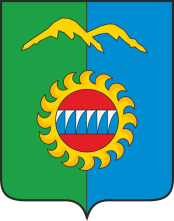 Администрация города ДивногорскаКрасноярского краяР А С П О Р Я Ж Е Н И Е ___ . ___ . ___                   г. Дивногорск№ ______Об отказе в предоставлении разрешения на условно разрешенный вид использования земельного участка или объекта капитального строительствас кадастровым номером ______________По результатам рассмотрения заявления о предоставлении разрешения на условно разрешенный вид использования земельного участка или объекта капитального строительства и представленных документов __________________________________________________________________(Ф.И.О. физического лица, наименование юридического лица– заявителя,_______________________________________________________________________________________дата направления заявления)на основании заключения по результатам публичных слушаний/общественных обсуждений от ____________ г. № __________, рекомендации Комиссии по подготовке проекта Правил землепользования и застройки города Дивногорска (протокол от ____________ г. № __________), руководствуясь ст. 39 Градостроительного кодекса Российской Федерации, административным регламентом предоставления муниципальной услуги «Предоставление разрешения на условно разрешенный вид использования земельного участка или объекта капитального строительства», ст. 43 Устава города:Отказать в предоставлении разрешения на условно разрешенный вид использования земельного участка или объекта капитального строительства с кадастровым номером ________________в связи с:____________________________________________________________________(указывается основание отказа в предоставлении разрешения)Настоящее распоряжение может быть обжаловано в досудебном порядке путем направления жалобы в администрацию города Дивногорска, а также в судебном порядке.Настоящее распоряжение опубликовать в средствах массовой информации и разместить на официальном сайте администрации города в информационно-телекоммуникационной сети «Интернет».Настоящее распоряжение вступает в силу после его официального опубликования.Глава городаС.И. ЕгоровПриложение № 5 к Административному регламенту, утвержденному постановлением Администрации города Дивногорска от DATEDOUBLEACTIVATED № DOCNUMBER Российская ФедерацияАдминистрация города ДивногорскаКрасноярского краяР А С П О Р Я Ж Е Н И Е ___ . ___ . ___                   г. Дивногорск№ ______О предоставлении разрешения на условно разрешенный вид использования земельного участка или объекта капитального строительства с кадастровым номером ______________В соответствии с Градостроительным кодексом Российской Федерации, Федеральным законом от 06.10.2003 № 131-ФЗ «Об общих принципах организации местного самоуправления в Российской Федерации», статьей 39 Градостроительного кодекса Российской Федерации, Правилами землепользования и застройки города Дивногорска, утвержденными Решением Дивногорского городского Совета депутатов от 29.11.2012 № 28-176 ГС, административным регламентом предоставления муниципальной услуги «Предоставление разрешения на условно разрешенный вид использования земельного участка или объекта капитального строительства», на основании заключения по результатам публичных слушаний/общественных обсуждений от ____________ г. № __________, рекомендации Комиссии по подготовке проекта Правил землепользования и застройки города Дивногорска (протокол от ____________ г. № __________), руководствуясь ст. 43 Устава города:Предоставить разрешение на условно разрешенный вид использования земельного участка или объекта капитального строительства «______________________________________________________» в отношении         (наименование условно разрешенного вида использования)земельного участка или объекта капитального строительства с кадастровым номером ___________________, расположенного по адресу: ______________________________________________________________________(указывается адрес)2.Настоящее распоряжение опубликовать в средствах массовой информации и разместить на официальном сайте администрации города в информационно-телекоммуникационной сети «Интернет».3.Настоящее распоряжение вступает в силу после его официального опубликования.4.Контроль за исполнением настоящего постановления возложить на руководителя комитета обеспечения градостроительной деятельности, управления муниципальным имуществом и земельными отношениями администрации города Дивногорска.Глава городаС.И. ЕгоровDATEACTIVATED г.№ DOCNUMBERГлава города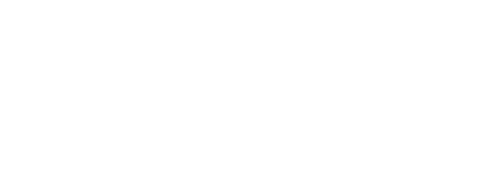 Егоров Сергей Иванович№ вариантаКомбинация значений признаковРезультат Услуги, за которым обращается заявитель «Предоставление разрешения на условно разрешенный вид использования земельного участка или объекта капитального строительства»Результат Услуги, за которым обращается заявитель «Предоставление разрешения на условно разрешенный вид использования земельного участка или объекта капитального строительства»Физическое или юридическое лицо, заинтересованное в предоставлении разрешения на условно разрешенный вид использования земельного участка или объекта капитального строительства, Положительные рекомендации, Имеется самовольный объектФизическое или юридическое лицо, заинтересованное в предоставлении разрешения на условно разрешенный вид использования земельного участка или объекта капитального строительства, Положительные рекомендации, Отсутствует самовольный объектФизическое или юридическое лицо, заинтересованное в предоставлении разрешения на условно разрешенный вид использования земельного участка или объекта капитального строительства, Отрицательные рекомендации, Имеется самовольный объектФизическое или юридическое лицо, заинтересованное в предоставлении разрешения на условно разрешенный вид использования земельного участка или объекта капитального строительства, Отрицательные рекомендации, Отсутствует самовольный объектРезультат Услуги, за которым обращается заявитель «Исправление опечаток и ошибок»Результат Услуги, за которым обращается заявитель «Исправление опечаток и ошибок»Физическое или юридическое лицо, заинтересованное в предоставлении разрешения на условно разрешенный вид использования земельного участка или объекта капитального строительства№ п/пПризнак заявителяЗначения признака заявителяРезультат Услуги «Предоставление разрешения на условно разрешенный вид использования земельного участка или объекта капитального строительства»Результат Услуги «Предоставление разрешения на условно разрешенный вид использования земельного участка или объекта капитального строительства»Результат Услуги «Предоставление разрешения на условно разрешенный вид использования земельного участка или объекта капитального строительства»Категория заявителя1. Физическое или юридическое лицо, заинтересованное в предоставлении разрешения на условно разрешенный вид использования земельного участка или объекта капитального строительстваРекомендации Комиссии1. Положительные рекомендации.2. Отрицательные рекомендацииНаличие самовольных объектов1. Имеется самовольный объект.2. Отсутствует самовольный объектРезультат Услуги «Исправление опечаток и ошибок»Результат Услуги «Исправление опечаток и ошибок»Результат Услуги «Исправление опечаток и ошибок»Категория заявителя1. Физическое или юридическое лицо, заинтересованное в предоставлении разрешения на условно разрешенный вид использования земельного участка или объекта капитального строительства№ п/пВарианты предоставления Услуги, в которых данный межведомственный запрос необходим12Предоставление разрешения на условно разрешенный вид использования земельного участка или объекта капитального строительства, физическое или юридическое лицо, заинтересованное в предоставлении разрешения на условно разрешенный вид использования земельного участка или объекта капитального строительства, Положительные рекомендации, Имеется самовольный объектСведения из Единого государственного реестра недвижимости (Федеральная служба государственной регистрации, кадастра и картографии).Направляемые в запросе сведения:кадастровый номер.Запрашиваемые в запросе сведения и цели использования запрашиваемых в запросе сведений:дата присвоения кадастрового номера (принятие решения);ранее присвоенный государственный учетный номер (принятие решения);местоположение (принятие решения);площадь, м2 (принятие решения);кадастровая стоимость (принятие решения);категория земель (принятие решения);виды разрешенного использования (принятие решения);сведения о лесах, водных объектах и об иных природных объектах, расположенных в пределах земельного участка (принятие решения);сведения о том, что земельный участок полностью расположен в границах зоны с особыми условиями использования территории, территории объекта культурного наследия, публичного сервитута (принятие решения);сведения о том, что земельный участок расположен в границах особой экономической зоны, территории опережающего социально-экономического развития, зоны территориального развития в Российской Федерации, игорной зоны (принятие решения);сведения о том, что земельный участок расположен в границах особо охраняемой природной территории, охотничьих угодий, лесничеств (принятие решения);особые отметки (принятие решения);правообладатель (принятие решения, запись в реестр);ограничение прав и обременение объекта недвижимости (принятие решения)Предоставление выписки из ЕГРЮЛ, ЕГРИП в форме электронного документа (Федеральная налоговая служба).Направляемые в запросе сведения:ИНН;ОГРН;полное наименование юридического лица;ОГРНИП;вид предпринимателя;пол;вид гражданства;дата снятия с учета;причина снятия с учета;сведения о регистрации в качестве индивидуального предпринимателя до 01.01.2004 г.;фамилия, имя, отчество (при наличии).Запрашиваемые в запросе сведения и цели использования запрашиваемых в запросе сведений:полное наименование юридического лица (принятие решения, запись в реестр);ИНН (принятие решения, запись в реестр);ОГРН (принятие решения, запись в реестр);адрес юридического лица (принятие решения);организационно-правовая форма организации (принятие решения);сведения о видах экономической деятельности (принятие решения);ОГРНИП (принятие решения, запись в реестр);статус (принятие решения);наименование регистрирующего органа (принятие решения);фамилия (принятие решения, запись в реестр);имя (принятие решения, запись в реестр);отчество (при наличии) (принятие решения, запись в реестр);дата рождения (принятие решения);место рождения (принятие решения);дата постановки на учет (принятие решения);сокращенное наименование юридического лица (принятие решения, запись в реестр);сведения о состоянии юридического лица (принятие решения);дата регистрации (принятие решения);сведения о лице, имеющем право без доверенности действовать от имени юридического лица (принятие решения);вид предпринимателя (принятие решения);пол (принятие решения);дата снятия с учета (принятие решения);причина снятия с учета (принятие решения);сведения о регистрации в качестве индивидуального предпринимателя до 01.01.2004 г. (принятие решения);адрес регистрации юридического лица (принятие решения);адрес места нахождения юридического лица (принятие решения);место нахождения юридического лица (принятие решения)Предоставление разрешения на условно разрешенный вид использования земельного участка или объекта капитального строительства, физическое или юридическое лицо, заинтересованное в предоставлении разрешения на условно разрешенный вид использования земельного участка или объекта капитального строительства, Положительные рекомендации, Отсутствует самовольный объектСведения из Единого государственного реестра недвижимости (Федеральная служба государственной регистрации, кадастра и картографии).Направляемые в запросе сведения:кадастровый номер.Запрашиваемые в запросе сведения и цели использования запрашиваемых в запросе сведений:дата присвоения кадастрового номера (принятие решения);ранее присвоенный государственный учетный номер (принятие решения);местоположение (принятие решения);площадь, м2 (принятие решения);кадастровая стоимость (принятие решения);категория земель (принятие решения);виды разрешенного использования (принятие решения);сведения о лесах, водных объектах и об иных природных объектах, расположенных в пределах земельного участка (принятие решения);сведения о том, что земельный участок полностью расположен в границах зоны с особыми условиями использования территории, территории объекта культурного наследия, публичного сервитута (принятие решения);сведения о том, что земельный участок расположен в границах особой экономической зоны, территории опережающего социально-экономического развития, зоны территориального развития в Российской Федерации, игорной зоны (принятие решения);сведения о том, что земельный участок расположен в границах особо охраняемой природной территории, охотничьих угодий, лесничеств (принятие решения);особые отметки (принятие решения);правообладатель (принятие решения, запись в реестр);ограничение прав и обременение объекта недвижимости (принятие решения)Предоставление выписки из ЕГРЮЛ, ЕГРИП в форме электронного документа (Федеральная налоговая служба).Направляемые в запросе сведения:ИНН;ОГРН;полное наименование юридического лица;ОГРНИП;вид предпринимателя;пол;вид гражданства;дата снятия с учета;причина снятия с учета;сведения о регистрации в качестве индивидуального предпринимателя до 01.01.2004 г.;фамилия, имя, отчество (при наличии).Запрашиваемые в запросе сведения и цели использования запрашиваемых в запросе сведений:полное наименование юридического лица (принятие решения, запись в реестр);ИНН (принятие решения, запись в реестр);ОГРН (принятие решения, запись в реестр);адрес юридического лица (принятие решения);организационно-правовая форма организации (принятие решения);сведения о видах экономической деятельности (принятие решения);ОГРНИП (принятие решения, запись в реестр);статус (принятие решения);наименование регистрирующего органа (принятие решения);фамилия (принятие решения, запись в реестр);имя (принятие решения, запись в реестр);отчество (при наличии) (принятие решения, запись в реестр);дата рождения (принятие решения);место рождения (принятие решения);дата постановки на учет (принятие решения);сокращенное наименование юридического лица (принятие решения, запись в реестр);сведения о состоянии юридического лица (принятие решения);дата регистрации (принятие решения);сведения о лице, имеющем право без доверенности действовать от имени юридического лица (принятие решения);вид предпринимателя (принятие решения);пол (принятие решения);дата снятия с учета (принятие решения);причина снятия с учета (принятие решения);сведения о регистрации в качестве индивидуального предпринимателя до 01.01.2004 г. (принятие решения);адрес регистрации юридического лица (принятие решения);адрес места нахождения юридического лица (принятие решения);место нахождения юридического лица (принятие решения)Предоставление разрешения на условно разрешенный вид использования земельного участка или объекта капитального строительства, физическое или юридическое лицо, заинтересованное в предоставлении разрешения на условно разрешенный вид использования земельного участка или объекта капитального строительства, Отрицательные рекомендации, Имеется самовольный объектСведения из Единого государственного реестра недвижимости (Федеральная служба государственной регистрации, кадастра и картографии).Направляемые в запросе сведения:кадастровый номер.Запрашиваемые в запросе сведения и цели использования запрашиваемых в запросе сведений:дата присвоения кадастрового номера (принятие решения);ранее присвоенный государственный учетный номер (принятие решения);местоположение (принятие решения);площадь, м2 (принятие решения);кадастровая стоимость (принятие решения);категория земель (принятие решения);виды разрешенного использования (принятие решения);сведения о лесах, водных объектах и об иных природных объектах, расположенных в пределах земельного участка (принятие решения);сведения о том, что земельный участок полностью расположен в границах зоны с особыми условиями использования территории, территории объекта культурного наследия, публичного сервитута (принятие решения);сведения о том, что земельный участок расположен в границах особой экономической зоны, территории опережающего социально-экономического развития, зоны территориального развития в Российской Федерации, игорной зоны (принятие решения);сведения о том, что земельный участок расположен в границах особо охраняемой природной территории, охотничьих угодий, лесничеств (принятие решения);особые отметки (принятие решения);правообладатель (принятие решения, запись в реестр);ограничение прав и обременение объекта недвижимости (принятие решения)Предоставление выписки из ЕГРЮЛ, ЕГРИП в форме электронного документа (Федеральная налоговая служба).Направляемые в запросе сведения:ИНН;ОГРН;полное наименование юридического лица;ОГРНИП;вид предпринимателя;пол;вид гражданства;дата снятия с учета;причина снятия с учета;сведения о регистрации в качестве индивидуального предпринимателя до 01.01.2004 г.;фамилия, имя, отчество (при наличии).Запрашиваемые в запросе сведения и цели использования запрашиваемых в запросе сведений:полное наименование юридического лица (принятие решения, запись в реестр);ИНН (принятие решения, запись в реестр);ОГРН (принятие решения, запись в реестр);адрес юридического лица (принятие решения);организационно-правовая форма организации (принятие решения);сведения о видах экономической деятельности (принятие решения);ОГРНИП (принятие решения, запись в реестр);статус (принятие решения);наименование регистрирующего органа (принятие решения);фамилия (принятие решения, запись в реестр);имя (принятие решения, запись в реестр);отчество (при наличии) (принятие решения, запись в реестр);дата рождения (принятие решения);место рождения (принятие решения);дата постановки на учет (принятие решения);сокращенное наименование юридического лица (принятие решения, запись в реестр);сведения о состоянии юридического лица (принятие решения);дата регистрации (принятие решения);сведения о лице, имеющем право без доверенности действовать от имени юридического лица (принятие решения);вид предпринимателя (принятие решения);пол (принятие решения);дата снятия с учета (принятие решения);причина снятия с учета (принятие решения);сведения о регистрации в качестве индивидуального предпринимателя до 01.01.2004 г. (принятие решения);адрес регистрации юридического лица (принятие решения);адрес места нахождения юридического лица (принятие решения);место нахождения юридического лица (принятие решения)Предоставление разрешения на условно разрешенный вид использования земельного участка или объекта капитального строительства, физическое или юридическое лицо, заинтересованное в предоставлении разрешения на условно разрешенный вид использования земельного участка или объекта капитального строительства, Отрицательные рекомендации, Отсутствует самовольный объектСведения из Единого государственного реестра недвижимости (Федеральная служба государственной регистрации, кадастра и картографии).Направляемые в запросе сведения:кадастровый номер.Запрашиваемые в запросе сведения и цели использования запрашиваемых в запросе сведений:дата присвоения кадастрового номера (принятие решения);ранее присвоенный государственный учетный номер (принятие решения);местоположение (принятие решения);площадь, м2 (принятие решения);кадастровая стоимость (принятие решения);категория земель (принятие решения);виды разрешенного использования (принятие решения);сведения о лесах, водных объектах и об иных природных объектах, расположенных в пределах земельного участка (принятие решения);сведения о том, что земельный участок полностью расположен в границах зоны с особыми условиями использования территории, территории объекта культурного наследия, публичного сервитута (принятие решения);сведения о том, что земельный участок расположен в границах особой экономической зоны, территории опережающего социально-экономического развития, зоны территориального развития в Российской Федерации, игорной зоны (принятие решения);сведения о том, что земельный участок расположен в границах особо охраняемой природной территории, охотничьих угодий, лесничеств (принятие решения);особые отметки (принятие решения);правообладатель (принятие решения, запись в реестр);ограничение прав и обременение объекта недвижимости (принятие решения)Предоставление выписки из ЕГРЮЛ, ЕГРИП в форме электронного документа (Федеральная налоговая служба).Направляемые в запросе сведения:ИНН;ОГРН;полное наименование юридического лица;ОГРНИП;вид предпринимателя;пол;вид гражданства;дата снятия с учета;причина снятия с учета;сведения о регистрации в качестве индивидуального предпринимателя до 01.01.2004 г.;фамилия, имя, отчество (при наличии).Запрашиваемые в запросе сведения и цели использования запрашиваемых в запросе сведений:полное наименование юридического лица (принятие решения, запись в реестр);ИНН (принятие решения, запись в реестр);ОГРН (принятие решения, запись в реестр);адрес юридического лица (принятие решения);организационно-правовая форма организации (принятие решения);сведения о видах экономической деятельности (принятие решения);ОГРНИП (принятие решения, запись в реестр);статус (принятие решения);наименование регистрирующего органа (принятие решения);фамилия (принятие решения, запись в реестр);имя (принятие решения, запись в реестр);отчество (при наличии) (принятие решения, запись в реестр);дата рождения (принятие решения);место рождения (принятие решения);дата постановки на учет (принятие решения);сокращенное наименование юридического лица (принятие решения, запись в реестр);сведения о состоянии юридического лица (принятие решения);дата регистрации (принятие решения);сведения о лице, имеющем право без доверенности действовать от имени юридического лица (принятие решения);вид предпринимателя (принятие решения);пол (принятие решения);дата снятия с учета (принятие решения);причина снятия с учета (принятие решения);сведения о регистрации в качестве индивидуального предпринимателя до 01.01.2004 г. (принятие решения);адрес регистрации юридического лица (принятие решения);адрес места нахождения юридического лица (принятие решения);место нахождения юридического лица (принятие решения)